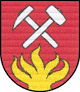 Všeobecne záväzné nariadenie č. 3 /2020obce Balážeo miestnej dani z nehnuteľností na území obce Baláže Obecné zastupiteľstvo  obce Baláže na   základe  originárneho  výkonu  samosprávy podľa  § 6 ods. 1 zákona č. 369/1990 Zb. o obecnom zriadení v znení neskorších predpisov v spojení s ustanovením § 98 zákona NR SR č. 582/2004 Z. z. o miestnych daniach a miestnom poplatku za komunálne odpady a drobné stavebné odpady v znení neskorších predpisov vydáva toto všeobecne záväzné nariadenie (ďalej len „VZN“). Časť IVšeobecné ustanovenia§ 1Úvodné ustanovenieZákladné náležitosti o miestnej dani z nehnuteľností sú ustanovené v § 4 a súvisiacich ustanoveniach zákona NR SR č. 582/2004 Z. z. o miestnych daniach a miestnom poplatku za komunálne odpady a drobné stavebné odpady v znení neskorších predpisov (ďalej len „zákon“).§ 2Základné ustanovenieObec Baláže ako správca dane (ďalej len „správca dane“) zavádza s účinnosťou od 1. 1. 2021 miestnu daň z nehnuteľností za podmienok, ako sú určené zákonom a týmto VZN.Predmetom tohto VZN je určenie náležitosti miestnej dane z nehnuteľností podľa  príslušných ustanovení zákona.§ 3Predmet úpravy VZNPredmetom tohto VZN je určenie náležitostí miestnej dane z nehnuteľností, ktorá zahŕňa:daň z pozemkov,daň zo stavieb,Časť IIDaň z pozemkov§ 4Hodnoty pozemkovHodnota pozemkov v obci Baláže je stanovená Prílohou č. 1 a Prílohou č. 2, ktoré sú súčasťou zákona. Okres	Kód KÚ*	Názov katastrálneho územia		Hodnota v eurách/m2OP		TTP601	800619		Baláže					0,0000		0,0232	Správca dane ustanovuje hodnotu ornej pôdy na 0,1260 € za 1 m2.§ 5Sadzba daneRočná sadzba dane z pozemkov podľa § 8 ods. 1 zákona o miestnych daniach a poplatku je 0,25%.Správca dane určuje pre pozemky na území obce Baláže ročnú sadzbu dane z pozemkov nasledovne:orná pôda, chmeľnice, vinice, ovocné sady, trvalé trávnaté porasty  1,00 % zo základu danezáhrady 1,00 % zo základu danezastavané plochy a nádvoria, ostatné plochy 1,00 % zo základu danelesné pozemky, na ktorých sú hospodárske lesy, rybníky s chovom rýb a ostatné hospodársky využívané vodné plochy 2,50 % zo základu danestavebné pozemky 1,00 % zo základu daneSprávca dane ustanovuje na jednotlivé skupiny pozemkov uvedených v písm. a) až e) tohto odseku, na ktoré bolo vydané povolenie dobývania ložiska nevyhradeného nerastu (rašelina, bahno, kameň, štrk a piesok) alebo na ktorých sa nachádza zariadenie na výrobu elektriny zo slnečnej energie a na ktorých sa nachádza transformačná stanica alebo predajný stánok slúžiaci k predaju tovaru alebo poskytovaniu služieb ročnú sadzbu dane: orná pôda, chmeľnice, vinice, ovocné sady, trvalé trávnaté porasty na 1,00 % zo základu dane, záhrady na 1,00 % zo základu dane,zastavané plochy a nádvoria, ostatné plochy na 1,00 % zo základu dane, lesné pozemky, na ktorých sú hospodárske lesy, rybníky s chovom rýb a ostatné hospodársky využívané vodné plochy na 2,50 % zo základu dane,stavebné pozemky na 1,00 % zo základu dane.Časť IIIDaň zo stavieb§ 6Sadzba daneRočná sadzba dane zo stavieb podľa § 12 ods. 1 zákona o miestnych daniach a poplatku je 0,033 € za každý aj začatý m2 zastavanej plochy. Správca dane zvyšuje ročnú sadzbu dane zo stavieb uvedenú v ods. 1 nasledovne:0,040 EUR za stavby na bývanie  a drobné stavby, ktoré majú doplnkovú funkciu pre hlavnú stavbu,0,050 EUR za stavby na pôdohospodársku produkciu, skleníky, stavby pre vodné hospodárstvo, stavby využívané na skladovanie vlastnej pôdohospodárskej produkcie vrátane stavieb na vlastnú administratívu,0,140 EUR za stavby chát a stavieb na individuálnu rekreáciu,0,170 EUR za samostatne stojace garáže, 0,170 EUR za stavby hromadných garáží,0,170 EUR za stavby hromadných garáží umiestnených pod zemou,0,400 EUR za priemyselné stavby, stavby slúžiace energetike, stavby slúžiace stavebníctvu, stavby využívané na skladovanie vlastnej produkcie vrátane stavieb na vlastnú administratívu,0,400 EUR za stavby na ostatné podnikanie a na zárobkovú činnosť, skladovanie a administratívu súvisiacu s ostatným podnikaním a zárobkovou činnosťou,0,0400 EUR za ostatné stavby neuvedené v písmenách a) až h).Správca dane pri viacpodlažných stavbách určuje príplatok za každé ďalšie podlažie okrem prvého nadzemného podlažia u:  stavby na bývanie a drobné stavby, ktoré majú doplnkovú funkciu pre hlavnú stavbu v sume 0,033 € za  každé ďalšie podlažie okrem prvého nadzemného podlažia, stavby na pôdohospodársku produkciu, skleníky, stavby pre vodné hospodárstvo, stavby využívané na skladovanie vlastnej pôdohospodárskej produkcie vrátane stavieb na vlastnú administratívu v sume 0,066 € za  každé ďalšie podlažie okrem prvého nadzemného podlažia, chaty a stavby na individuálnu rekreáciu v sume 0,100 € za  každé ďalšie podlažie okrem prvého nadzemného podlažia, samostatne stojace garáže v sume 0,066 € za  každé ďalšie podlažie okrem prvého nadzemného podlažia,stavby hromadných garáží v sume 0,066 € za  každé ďalšie podlažie okrem prvého nadzemného podlažia,stavby hromadných garáží umiestnených pod zemou v sume 0,066 € za  každé ďalšie podlažie okrem prvého nadzemného podlažia, priemyselné stavby, stavby, slúžiace energetike, stavby, slúžiace stavebníctvu, stavby využívané na skladovanie vlastnej produkcie vrátane stavieb na vlastnú administratívu v sume 0,200 € za  každé ďalšie podlažie okrem prvého nadzemného podlažia,stavby na ostatné podnikanie a na zárobkovú činnosť, skladovanie a administratívu súvisiacu s ostatným podnikaním a zárobkovou činnosťou v sume 0,340 € za  každé ďalšie podlažie okrem prvého nadzemného podlažia,ostatné stavby neuvedené v písmenách a) až h) v sume 0,033 € za  každé ďalšie podlažie okrem prvého nadzemného podlažia.§ 7Oslobodenie od dane a zníženie dane z nehnuteľnostíSprávca dane od dane z pozemkov oslobodzuje:a)	pozemky, na ktorých sú cintoríny,b)	pozemky verejne prístupných parkov, priestorov a športovísk,Správca dane oslobodzuje od dane zo stavieb stavby vo vlastníctve cirkvi ( Farnosť Priechod), kde sa vykonávajú náboženské obrady.Správca dane oslobodzuje od dane z pozemkov a od dane zo stavieb vlastníka, ktorý vykonáva dobrovoľnícku činnosť podľa zákona č. 406/2011 Z. z. o dobrovoľníctve a o zmene a doplnení niektorých zákonov v prospech obce na podporu plnenia jej úloh.§ 8Zrušovacie ustanovenieTýmto VZN sa zrušuje Všeobecne záväzné nariadenie obce Baláže č. 5/2015 zo dňa 11. 12. 2015.§ 9Záverečné ustanovenieNa tomto VZN obce Baláže sa uznieslo obecné zastupiteľstvo obce Baláže dňa  9. 10. 2020 svojím uznesením č. 41/2020 bod 6 pism. c) a toto VZN nadobúda  účinnosť 1. januára 2021.V Balážoch dňa 9. 10. 2020					_____________________   Mgr. Róbert Chaban		   starosta obce BalážeZverejnené: 15. 10. 2020					  	Zvesené: 	